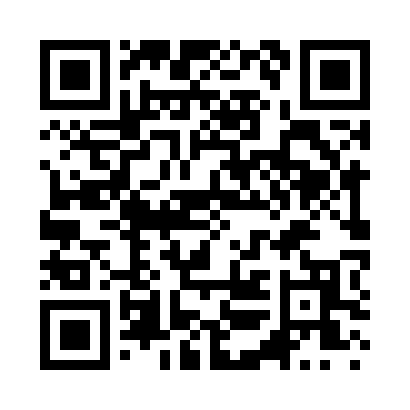 Prayer times for Greendale Manor, Minnesota, USAMon 1 Jul 2024 - Wed 31 Jul 2024High Latitude Method: Angle Based RulePrayer Calculation Method: Islamic Society of North AmericaAsar Calculation Method: ShafiPrayer times provided by https://www.salahtimes.comDateDayFajrSunriseDhuhrAsrMaghribIsha1Mon3:295:291:295:449:2811:282Tue3:295:301:295:449:2811:283Wed3:305:311:295:449:2711:284Thu3:305:311:295:449:2711:285Fri3:315:321:295:449:2711:286Sat3:315:331:305:449:2611:287Sun3:325:341:305:449:2611:288Mon3:325:341:305:449:2511:279Tue3:335:351:305:449:2411:2710Wed3:335:361:305:449:2411:2711Thu3:345:371:305:439:2311:2712Fri3:345:381:305:439:2211:2613Sat3:355:391:315:439:2211:2614Sun3:355:401:315:439:2111:2615Mon3:365:411:315:439:2011:2416Tue3:385:421:315:429:1911:2217Wed3:405:431:315:429:1811:2118Thu3:425:441:315:429:1711:1919Fri3:445:461:315:429:1611:1720Sat3:465:471:315:419:1511:1521Sun3:485:481:315:419:1411:1322Mon3:505:491:315:419:1311:1123Tue3:525:501:315:409:1211:0924Wed3:545:511:315:409:1111:0725Thu3:575:531:315:399:0911:0526Fri3:595:541:315:399:0811:0327Sat4:015:551:315:389:0711:0128Sun4:035:561:315:389:0610:5929Mon4:055:581:315:379:0410:5630Tue4:075:591:315:379:0310:5431Wed4:096:001:315:369:0110:52